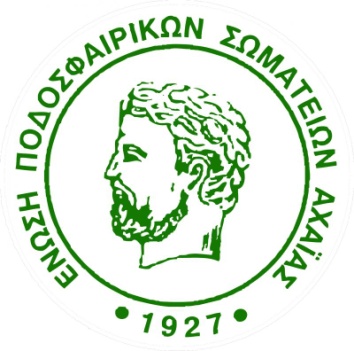 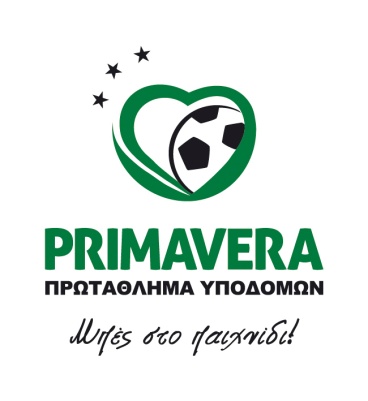 Η  ΣΥΜΠΛΗΡΩΣΗ ΟΛΩΝ ΤΩΝ ΠΑΡΑΚΑΤΩ  ΣΤΟΙΧΕΙΩΝ ΕΙΝΑΙ ΥΠΟΧΡΕΩΤΙΚΗΣΩΜΑΤΕΙΟ:___________________________________________________Αριθ. Πρωτ._________________                        				       ___________  2017Προς την Ε.Π.Σ. ΑχαΐαςΔ Η Λ Ω Σ Η        Σ Υ Μ Μ Ε Τ Ο Χ Η ΣΣΤΟ  ΠΡΩΤΑΘΛΗΜΑ ΚΑΤΗΓΟΡΙΑΣ  ________________ ΠΕΡΙΟΔΟΥ     2017 - 2018	Σας γνωρίζουμε ότι, σύμφωνα με την από           απόφαση του διοικητικού μας συμβουλίου, δηλώνουμε συμμετοχή στο Πρωτάθλημα _____________κατηγορίας περιόδου 2017 - 2018, αποδεχόμαστε ανεπιφύλακτα το καταστατικό της Ε.Π.Ο. και της Ε.Π.Σ. Αχαΐας, τους εκδοθέντες κανονισμούς και όσους θα εκδοθούν σε εφαρμογή των αποφάσεων των σχετικών Γενικών Συνελεύσεων, καθώς και τους όρους της σχετικής προκήρυξης και καταθέτουμε στο ταμείο σας το ποσό των 25 euro ως αντιπροσωπευτικό παράβολο συμμετοχής ενός αθλητή της συγκεκριμένης κατηγορίας.	Ακόμη, δηλώνουμε ότι:1. 	Αντιπρόσωπος-υπεύθυνος oμάδας ορίζεται ο κ…………………………………………………..ΤΗΛ. : Κινητό………………… Σταθερό…………………  email σωματείου:………………...............2.-	Η αγωνιστική μας έδρα (γήπεδο) για τους αγώνες του παραπάνω πρωταθλήματος είναι το γήπεδο ______________________________________	Συνημμένα καταθέτουμε και το υπ΄ αριθμό ___________ έγγραφο τ_________________________ με το οποίο μας παραχωρήθηκε η χρήση του παραπάνω γηπέδου. (ΜΟΝΟΝ για τα σωματεία χωρίς δικό τους γήπεδο)3.-	Τα χρώματα της στολής των ποδοσφαιριστών είναι:ΚΥΡΙΑ ΣΤΟΛΗ: ΦΑΝΕΛΑ:______________________ΠΑΝΤΕΛΟΝΑΚΙ________________		   ΚΑΛΤΣΕΣ:_____________________4.-	Με απόφαση της ΕΠΟ οι προπονητές υποχρεωτικά πρέπει να είναι κάτοχοι ταυτότητας προπονητή σε ισχύ.Προπονητής της ομάδας μας είναι ο κύριος ΕΠΩΝΥΜΟ: _________________________   ΟΝΟΜΑ:______________________	ΟΝΟΜΑ ΠΑΤΕΡΑ:____________________    ο οποίος είναι (υπογραμμίστε ανάλογα τις περιπτώσεις α, β  που ακολουθούν):α)	Πτυχιούχος Τ.Ε.Φ.Α.Α. με ειδικότητα στο ποδόσφαιρο έχων την ειδική αναγνώριση ισοτιμίας της Ε.Π.Ο.β)	Κάτοχος διπλώματος προπονητή αναγνωρισμένης σχολής της Γ.Γ.Α. ή της Ε.Π.Ο.Σημ.  Δεν επιτρέπεται η πρόσληψη αλλοδαπού προπονητή από ερασιτεχνικό σωματείο εκτός των επιτρεπομένων από την σύμβαση της UEFA. Με  Τιμή       Ο ΠΡΟΕΔΡΟΣ                                                                      		Ο ΓΕΝ. ΓΡΑΜΜΑΤΕΑΣ___ _________________					     	           ____________________ (ονοματεπ.-υπογραφή)		   (σφραγίδα σωματείου)	            (ονοματεπ.υπογραφή)